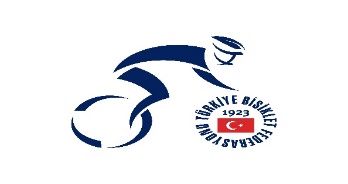 TÜRKİYE BİSİKLET FEDERASYONU BAŞKANLIĞIOLAĞAN MALİ GENEL KURULU ÇAĞRISI VE GÜNDEMİTürkiye Bisiklet Federasyonu Başkanlığı Olağan Mali Genel Kurulu 25 Ekim 2018 Perşembe günü Saat: 14.00’da Örnek Mah. Oruç Reis Cad. No:13, Altındağ/ANKARA adresinde bulunan Gençlik ve Spor Bakanlığı Binasının B2 Katındaki aşağıdaki gündemle yapılacaktır. Kurul için kayıtlar 12:00 - 14.00 saatleri arasında yapılacaktır. 25 Ekim 2018 tarihinde çoğunluk sağlanamadığı takdirde, ikinci toplantı bir gün sonra, aynı yer ve saatte çoğunluk aranmaksızın yapılacaktır.Mali Genel Kurul duyuruları www.sgm.gov.tr ve www.bisiklet.gov.tr adreslerinde yayınlanacaktır.Mali Genel Kurul Delegelerine duyurulur.Türkiye Bisiklet Federasyonu BaşkanlığıGÜNDEM Mali genel kurul için aranan yeter sayının bulunup bulunmadığının tespiti, Toplantının açılışı, İstiklal Marşı ve Saygı Duruşu, Mali Genel Kurul Başkanlık Divanının oluşturulması, Gündemin okunması ve oylanması, Mali Genel Kurul Başkanlık Divanına toplantı tutanaklarını imza yetkisi verilmesi, Başkanın Sunumu, Faaliyet raporu ve mali raporun okunması, görüşülmesi ve yönetim kurulunun hesap ve faaliyetlerinden ötürü ibrası, Denetim raporunun okunması, görüşülmesi ve ibrası,2019 ve 2020 bütçe tasarılarının görüşülmesi ve karara bağlanması, 11-Gerektiğinde bütçe harcama kalemleri arasında değişiklik yapılması konusunda yönetim kuruluna yetki verilmesi, 12-Taşınmaz mal alımı-satımı ile uluslararası federasyonlara karşı mali taahhütlerde bulunmak için yönetim kuruluna yetki verilmesi, 13-Türkiye Bisiklet Federasyonu Ana Statüsünde Yapılması Düşünülen Değişikliklerin ve bu değişikliklerin Resmi Gazete’de yayımlanmasına ilişkin işlemlerin yapılması için yönetim kuruluna yetki verilmesi hususlarının görüşülerek karara bağlanması, 14-Dilekler ve KapanışTürkiye Bisiklet Federasyonu Başkanlığı Beştepe Mah. Yaşam Cad.  Nergis Sok. (Via Tower İş Merkezi) No:7/A D 15 Kat:8  Söğütözü  /ANKARATelefon: ( 0312) 310 96 13 Fax: (0312)  312 12 75E-mail: info@bisiklet.gov.tr    Web Adresi: www.bisikletfederasyonu.gov.tr